ふるさとの森フェスタ現地説明会　出欠票各団体2名までご出席いただけます。その場合、恐れ入りますが1台の車に乗り合わせてお越しいただくようお願いいたします。※10月3日（月）までにﾒｰﾙ・TEL・FAX・又は郵送でのご連絡をお願いいたします。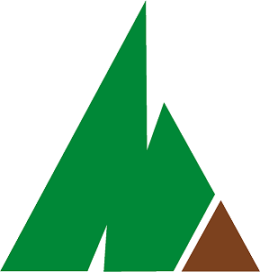 ※なお、説明会に参加できない団体へ、説明会の内容をまとめたものを改めて郵送させていただきます。出　　欠ご出席 　・　　ご欠席（　　 　　名）団 体 名氏　　名（出席者代表）氏　　名車を出される方のご住所をご記入ください。（後日、旅費を支給します）車を出される方のご住所をご記入ください。（後日、旅費を支給します）